Муниципальное бюджетное общеобразовательное учреждение «Троицкая средняя школа»ПРОТОКОЛШкольного этапа Всероссийских спортивных соревнований школьников «Президентские состязания» СПОРТИВНОЕ МНОГОБОРЬЕ1 - 2 классы (мальчики и девочки) 02 марта 2021 г.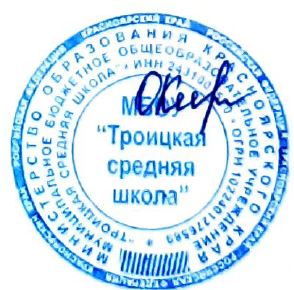 Директор                                                             ______________	         Каракулева Ольга Владимировна	подпись	(Ф.И.О)№ п/пКлассСпортивное многоборьеСпортивное многоборьеТеоретический конкурсТеоретический конкурсЭстафетный бег (встречная эстафета)Эстафетный бег (встречная эстафета)Наклон вперед из положение «сидя» Наклон вперед из положение «сидя» Итого очковМесто№ п/пКлассРезультат, очкиМестоРезультат, баллыМестоРезультат, мин.секМестоРезультатОчкиИтого очковМесто1.Назарчук Мария Михайловна201310.11 17+3012950131317822.Зарипова Софья Ивановна201310.24 13+30101316612033.Зинченко Мария Ивановна201311.56 9+30982812.512.5104.544.Аксёнов Олег Николаевич201312.342+30 9222101010355.Гришаева Виктория Владимировна201310.0128+301305141620716.Башуров Егор Сергеевич201309.1210+30151715517017.Вторых Савва Эдуардович201309.0928+30130404414728.Тимофеев Семён Алексеевич201209.8018+30133431113239.Рябченко Роман Дмитриевич201210.158+3012535991134